Isten hívásaKalandfilmek, fantasy-k, sci-fi-k. Van egy közös jellemző sokban: A főhős éli az életét, ellátja feladatai, végzi a munkáját vagy épp az iskoláját, aztán egy váratlan csavarral bekerül valami hihetetlen fordulatos eseménysorozatba, ahol összeesküvések vannak, üldözések, akciók, pörgés, mindenféle vadabbnál vadabb történet, váratlan és nagyszerű csavarokkal, amik már-már csodaszámba mennek.A mozinéző beleéli magát, végigizgulja, aztán hazamegy. Kiéli magát a filmben, esetleg elgondolkodik, hogy igen, pár ilyen kalandra esetleg ő is elmenne, néhány dologban szívesen részt venne. Persze neki nincsenek olyan rejtett képességei, nem tud úgy futni, ugrani, összefüggéseket megfejteni, nincsenek rejtett képességei, mint a filmbéli szereplőnek, de azért izgalmasan hangzik az, amit látott. A Bibliában is volt ilyen ember. Saul épp Damaszkusz felé lovagolt, a munkáját végezve haladt az úton. Az elnyomó erő egy embere volt, aki egyszer csak találkozott az általa üldözöttel, aki legyőzte őt. Ekkor rájött arra, hogy tévesen üldözte a másik felet, átállt, és az őt elküldő ellen fordult. Tisztára, mint egy akciófilmben, pl az Equilibrium Christian Bale-lel. Aztán nyomon követhetjük Pál útját, ahogy különböző vadabbnál vadabb kalandokon megy keresztül. Persze ő nem leöldösi az embereket, noha arra hív, hogy meghaljanak e világnak…Aztán ahogy elolvastuk az ApCsel-t, mi is beleéljük magunkat, mint a mozinézők, de esélyes, hogy mi is inkább csak elképzeljük, hogy milyen izgalmas is mindez, milyen jó is lenne pár dolgot nekünk is átélni. Hogy a mi beszédünkre is emberek forduljanak Istenhez, hogy halott támadjon fel a szavunkra és hasonlók. De mi sem gondoljuk, hogy lenne rejtett képességünk, nem várjuk a váratlan elhívást, nem gondoljuk komolyan, hogy mindez megtörténhet.De mit is akar Isten velünk? Mi a terve az emberekkel? Mondhatni: „mivégre vagyunk e világon” De Ábel és Tamási Áron sem tudta ezt megválaszolni, és talán mi is csak annyira jutunk, mint ő, hogy "Azért vagyunk a világon, hogy valahol otthon legyünk benne". Ez a válasz persze jó és filozofikus az irodalomban, de ha elkezdek gondolkodni, akkor arra kell jutnom, hogy ha ez igaz, ha csak ennyi a cél, akkor a lét siralmas, értelmetlen és céltalan. Sőt, ha ez igaz, akkor értelmetlen dolog élni is. A nagyszerű dolog, hogy Isten nem erre hívott el minket.Akkor mire? A jövő héten is lesz erről szó, akkor konkrétan a misszióról, de most nézzük meg általánosságban mindezt.Pál több helyen, pl 1 Kor 1:1, Rm 1:1 úgy utal magára, mint Krisztus Jézusnak Isten akaratából elhívott apostola, Krisztus Jézus szolgája, elhívott apostol. Őt Isten hívta el, mert az Isten kiválasztott arra, hogy hirdesse evangéliumát. Tisztában van azzal, hogy mire hívta el Isten. Tudja azt, hogy van egy Mindenható ÚR, aki az Ő nagyságát szeretné az elhívottain bemutatni. Kik az elhívottak? Vajon ők valami különleges emberek, akik 100.00 hívőből 1 ha akad? Olyan hatalmas hithősök, mint pl Pál? Vagy az elhívottak a lelkészek, lelki munkások, főállásban az ÚR munkájában dolgozók? Ha már idéztem az 1 Kor 1:1-et, akkor hadd idézzem az 1:2-t is: az Isten gyülekezetének, amely Korinthusban van, a Krisztus Jézusban megszentelteknek, azoknak, akiket ő elhívott és saját népévé tett; mindazokkal együtt, akik a mi Urunk Jézus Krisztus nevét, az ő Uruk és a mi Urunk nevét bárhol segítségül hívják.Az elhívottak tehát ISTEN GYÜLEKEZETE, akikKrisztus Jézusban megszenteltetnekKrisztus által elhívottakKrisztus népeaki Krisztus nevét bárhol segítségül hívjákTe ilyen vagy?Krisztus Jézusban megszenteltek: Elkülönítettek Krisztus számáraKrisztus által elhívottak: azok, akik Krisztust követik (pl apostolok voltak elhívottak, hogy kövessék Őt)Krisztus népe – akik hozzá tartoznak, akik Krisztust tekintik KirályuknakKrisztus nevét bárhol segítségül hívják – nem szégyellik őt, nem töprengenek el, hogy megtegyék-e, hogy Jézusra bízzák magukat, hanem evidens, hogy Rá támaszkodnak.Isten gyermekére ez jellemző. Mind a 4 együtt. Nem akarok ma negatív vagy kritikus lenni, de azt el kell mondanom, hogy ha rád ez nem igaz, akkor te nem vagy Isten gyülekezete. Lehet, hogy kételkedsz ebben. Ez esetben hadd mondjam el a következőt: Nem azt mondom, hogy ha „nem érzed” így, akkor nem vagy az, mert van olyan ember, aki kritikus önmagával szemben, és azt mondaná, nem érzi ezt igaznak. Az sem elég, ha te „úgy érzed”, hogy mindez igaz rád. A legjobb, ha megkérdezel egy vagy két olyan embert, akiben megbízol, és tudod, hogy őszintén elmondja, amit lát, imádkozol előtte, hogy Isten vizsgáljon meg téged rajtuk keresztül, majd megkérdezed, hogy ő/ők hogy lát/látnak téged, hogy igaz-e ez rád. Az elhívott ember az, aki követi Krisztust. Követi bármin keresztül. Az elhívott ember az, aki ott van, ahol Isten van. Az elhívott ember az, aki cselekszi Isten akaratát. Fontos értened, hogy ez nem azt jelenti, hogy állandóan csodát tesz, állandóan lelkeket ment, soha nem hibázik, mindig tökéletes minden döntése. Pál sem ilyen volt. A próféták, a hithősök sem ilyenek voltak. Már szinte mindenkiről lerántottuk a lepedőt a Bibliában. Ennek nem az volt a célja, hogy lejárassuk a bibliai hithősöket, hanem hogy tisztán lássuk: nem attól leszel Isten elhívottja, hogy te hibátlan vagy, hiszen ők sem voltak azok. Attól leszel az, hogy amikor Isten hív, akkor te válaszolsz, hogy igen, URam, megyek, követlek téged. Lehet, hogy nehézkesen mondod ezt ki, mint Gedeon, Mózes vagy Jónás. De nem az a kérdés, hogy milyen nehézkesen mondod ki, hanem hogy megteszed-e. Ahogy a példázatban is olvassuk, hogy a két fiú közül nem az volt engedelmes és cselekedte meg az atyja akaratát, aki azt mondta, hanem aki valóban el is ment.Az apostolok milyen hívők voltak? Pocsékok. Mégis elhívta őket Jézus. Nem azért, mert ők készen álltak, tökéletesek voltak és felkészültek. Azért, mert azokat választotta ki az Isten, akik a világ szemében erőtlenek, hogy megszégyenítse az erőseket 1 Kor 1:27. Nem az erőseket és hibátlanokat, tökéleteseket válogatta össze Isten. Képzeljétek el, ez olyan, mint amikor egy focimeccsen a két csapatkapitány elkezd választani tagokat. Először mindig az erőseket szokták kiválasztani, a végén maradnak a gyengék. Isten pedig a csapatába azokat választaná ki ebben a példában, akik „maradéknak” érzik magukat. HA TEHÁT ÚGY ÉRZED MAGAD, HOGY TE ALKALMATLAN VAGY ISTEN SZOLGÁLATÁRA, AKKOR TÖKÉLETES VÁLASZTÁS VAGY AZ ÚR SZÁMÁRA. Ő ugyanis téged fog választani. Ez után pedig több dolgot is el fog végezni. Egyfelől akiket elhívott, azokat meg is igazította, akiket pedig megigazított, azokat meg is dicsőítette Rm 8:30. Megigazít téged, azaz megfelelővé, alkalmassá tesz a kiválasztott feladatra. Mint amikor egy íjász megigazítja a nyílvesszőt és az irányzékot, hogy pontosan célba találjon. Vagy mint egy divatbemutatón a meleg stylist (sztereotípia) megigazítja az anorexiás manökenen (sztereotípia 2.0) a ruhát, hogy tökéletesen látható legyen a tervező szándéka. Isten megigazít, hogy célt érj, hogy a tervező szándéka látható legyen.Meg is dicsőít téged Isten. Nem azért, hogy te tündökölj, hogy milyen jó vagy, hanem ezért 2 Kor 3:18  Mi pedig, miközben fedetlen arccal, mint egy tükörben szemléljük az Úr dicsőségét mindnyájan, ugyanarra a képre formálódunk át az Úr Lelke által dicsőségről dicsőségre. Isten képére formálódunk, Ő lesz látható bennünk, Őt tükrözzük vissza ez által.A másik dolog, amit Isten tesz az elhívása után: 1 Pt 5:10 A minden kegyelem Istene pedig, aki elhívott titeket Krisztusban az ő örök dicsőségére, miután rövid ideig szenvedtetek, maga fog titeket felkészíteni, megszilárdítani, megerősíteni és megalapozni.Felkészít, megszilárdít, megerősít, megalapoz. Mivel fél éven belül ezt már átnéztük, hogy mit is jelent, most nem megyünk rajta végig, de egyébként is elég beszédes ez a rész. Isten alkalmassá tesz téged a szolgálatára. Ne feledjétek, az apostolok sem voltak egyáltalán alkalmasak erre. Ha valamit megtanultunk a Márk drámából, akkor az az, hogy mennyire kis bénák voltak az apostolok. De Jézus maga készítette fel őket, maga szilárdította meg hitüket, megerősítette őket és megalapozta őket. Ezt tervezi veled is tenni. Nem baj, ha nem vagy ilyen. Nem az a dolgod, hogy magadtól profivá válj. Mindezt Isten elvégzi.Persze mindez egy kis szenvedéssel jár, ahogy ez a vers is mondja. Amikor floorball-ozni kezdtünk, akkor mindenki elmondta utána, hogy micsoda izomláza lett másnap a hátában. Persze, mert olyan részeket mozgatott meg, amit nem használtunk. Először még nehezen ment. sok volt a melléütés, a szerencsétlenkedés, a hibázás. De pl múlt kedden helyre kis gólt ütött Vera a játék során. Azért, mert nem adta fel, hanem jött mindig és egyre inkább javult. Higgyétek el, bőven lett volna alkalma feladni és elmenni , de nem tette, hanem tovább maradt. Viszont van egy fontos dolog: nem a pálya szélén állva és a többieket figyelve tanult meg játszani!. Ott nem lehet. Csak a pályán lehet megtanulni játszani. A KANAPÉN ÜLVE NEM LESZEL SEM FELKÉSZÍTETT, SEM SZILÁRD, SEM MEGERŐSÍTETT, SEM PEDIG MEGALAPOZOTT. EZ CSAK ÉLESBEN MEGY. Ne azt várd, hogy te majd valahogy felkészülsz a kispadon ülve. Azt se várd, hogy nem lesz semmi szenvedés és nehézség a felkészülésben. Ezeket nem ígéri Isten. De azt se gondold, hogy mivel te nem vagy profi, nem vagy egy szupersztár, ezért te nem vagy Isten elhívottja. Ő, ahogy mondtuk, az alkalmatlanokat hívja el, hogy Isten alkalmassága láthatóvá legyen. Nézzetek csak rám! Teljesen reál beállítottságú voltam! Utáltam emberek elé kiállni! Nem tudok rendesen beszélni! Most mégis itt állok előttetek és Istenről beszélek. Nem azért, mert én ebben olyan profi voltam. 8 éven át azt tanultam, mit jelent katonának lenni. Annyi időt töltöttem ezzel, amennyit általános iskolában töltöttem. Most mégis itt vagyok, mert Isten elhívott. Kényelmesebb, jövedelmezőbb, kevesebb stresszel járó munkám lehetne. Sok minden mást csinálhatnék. De Isten elhívott, és igent mondtam rá. Nem azért, mert erről álmodoztam. Fejlesztőmérnöknek lenni, igen, arról álmodoztam. Infokommunikációs területen dolgozni? Arról is. Tudjátok, miért vagyok itt? Ha nem, akkor elfelejtettétek a mai alkalom témáját: mert Isten elhívott. Pál apostol sem büszkélkedhetett állítólag sem a termetével, sem a beszédképességével, mégis Isten nagy embere lett. Jézus sem volt az a tömegből kitűnő ember alkatával, még ha a filmek így is állítják be alkalmanként. Mózes sem tudott beszélni rendesen. De nem ilyen dolgok számítottak. Egy dolog számított: amikor Isten elhívta őket, igent mondtak. Alkalmatlanok voltak, de elhitték, hogy Isten alkalmassá teszi őket, felkészíti, megszilárdítja, megerősíti és megalapozza őket.Nem azt kérdezem tőled, hogy te tökéletes vagy-e. Azt sem, hogy mindent tudsz-e. Nem érdekel, hogy bátor vagy-e, jól tudsz-e emberekkel beszélni, vezetni, hatni másokra. Annyi a kérdésem, hogy ha Isten elhív, akkor igent mondasz-e neki. Lk 9:57 „Követlek téged, bárhova mégy.”Kis papír – ha egyetértesz vele, töltsd ki, és tedd be a Bibliádba! Mikor Isten szólít, vedd elő!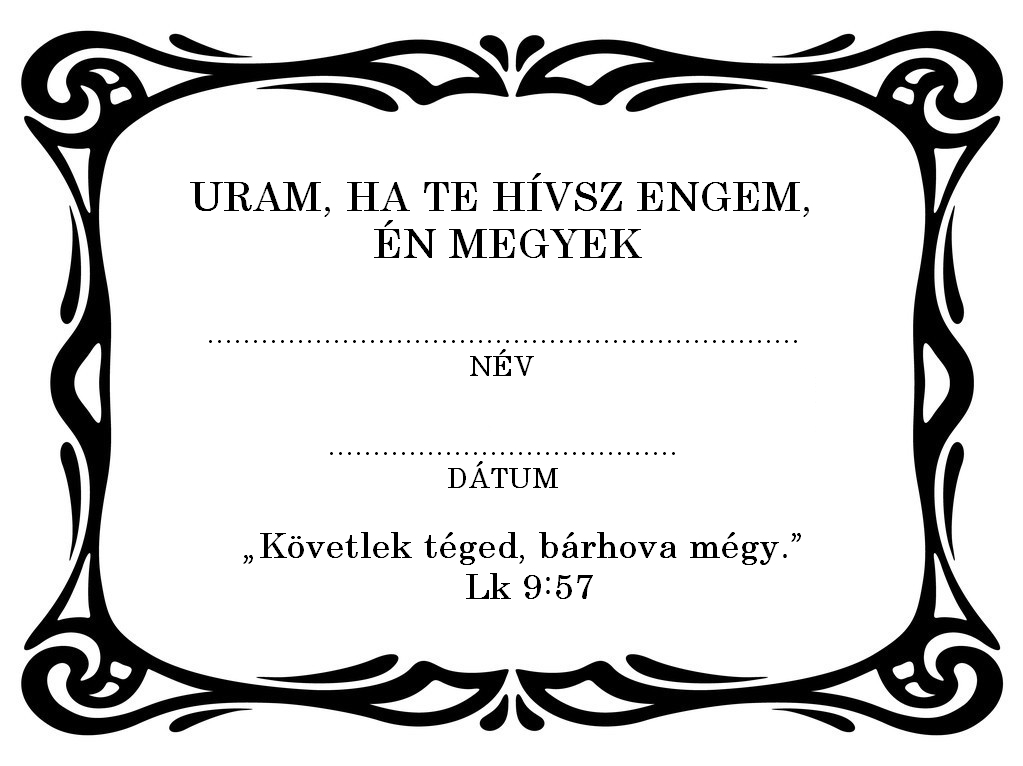 